made under the Medical Treatment Planning and Decisions Act 2016 (Vic.)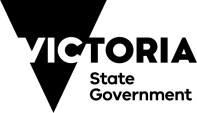 Part 1: Personal detailsPart 2: Medical treatment decision maker detailsI revoke any other previous appointment of a medical treatment decision maker however described.I appoint as my medical treatment decision maker(s):Medical treatment decision maker 1Medical treatment decision maker 2Part 3: Any limitations or conditions (optional)Part 4: WitnessingSignature of person making this appointment (you sign here)Each witness certifies that:at the time of signing the document, the person making this appointment appears to have decision-making capacity and appears to understand the nature and consequences of making the appointment and revoking anyprevious appointment; andat the time of signing the document, the person making this appointment appeared to freely and voluntarily sign the document; andthe person signed the document in my presence and in the presence of asecond witness; andI am not the person’s medical treatment decision maker under thisappointment.Witness 1 – Authorised witnessFull name of authorised witness:Qualification of authorised witness:Witness 2 – Adult witnessFull name of adult witness:If an interpreter is present when this document is witnessedName of interpreter:If accredited with the National Accreditation AuthorityI am competent to interpret from English into the following language:I provided a true and correct interpretation to facilitate the witnessing of the document.Part 5: Interpreter statementIf an interpreter assisted in the preparation of this documentI interpreted in the following language:When I interpreted into this language the person appeared to understand the language used in the document.Name of interpreter:Part 6: Statement of acceptanceEach medical treatment decision maker you appoint must read the statement of acceptance and sign in front of an adult witness.Medical treatment decision maker 1I accept my appointment as medical treatment decision maker and state that:I understand the obligations of an appointed medical treatment decision maker; andI undertake to act in accordance with any known preferences and values of the person making the appointment; andI undertake to promote the personal and social wellbeing of the person making the appointment, having regard to the need to respect the person’s individuality; andI have read and understand any advance care directive that the person has given before, or at the same time as, this appointment.Name of medical treatment decision maker:I certify that I witnessed the signing of this statement of acceptance. Name of adult witness:Part 6: Statement of acceptance (cont.)Medical treatment decision maker 2I accept my appointment as medical treatment decision maker and state that:I understand the obligations of an appointed medical treatment decision maker; andI undertake to act in accordance with any known preferences and values of the person making the appointment; andI undertake to promote the personal and social wellbeing of the person making the appointment, having regard to the need to respect the person’s individuality; andI have read and understand any advance care directive that the person has given before, or at the same time as, this appointment.Name of medical treatment decision maker:I certify that I witnessed the signing of this statement of acceptance. Name of adult witness:You have reached the end of this form.Please keep your original ‘Appointment of medical treatment decision maker’ form safeand accessible for when it is needed.It is recommended your medical treatment decision maker has read and understood the contents of your advance care directive (if any).Your ‘Appointment of medical treatment decision maker’ form and advance care directive can be uploaded on MyHealth Record and it is recommended copies be shared with your appointed medical treatment decision maker and relevant health practitioner(s) / health service(s).Signature of authorised witness:Date: (dd/mm/yyyy)Signature of adult witness:Date: (dd/mm/yyyy)Signature of interpreter:Date: (dd/mm/yyyy)Signature of interpreter:Date: (dd/mm/yyyy)Signature of medical treatment decision maker:Date: (dd/mm/yyyy)Signature of adult witness:Date: (dd/mm/yyyy)Signature of medical treatment decision maker:Date: (dd/mm/yyyy)Signature of adult witness:Date: (dd/mm/yyyy)